«КАКИЕ БЫВАЮТ ЦВЕТЫ»(внеурочная проектная деятельность по программе «Моя первая клумба»)Вид проекта: исследовательский, познавательно-творческий, коллективный.Учебный предмет: внеурочная проектная деятельность «Моя первая клумба».Участники: учащиеся 1 «в» класса (2011 – 2012 учебный год).Срок реализации проекта: краткосрочный (2 недели).Проблема «Какие бывают цветы».Игровая мотивация «Путешествие в страну цветов».Цель. Знакомство с разнообразием цветущих растений, их связью со средой обитания, формирование осознанно-правильного отношения к представителям растительного мира, развитие творческих способностей детей.Задачи.1. Углублять знания детей о цветах и их разнообразии.2. Учить сравнивать растения, делать выводы на основе сравнения.3. Упражнять в классификации цветов, закреплять понятия: комнатные растения, садовые, луговые, лесные цветы.4. Закреплять умение отражать полученные впечатления в рисунках, творческих работах.5. Формировать бережное отношение к цветам, развивать желание ухаживать за цветами.6. Воспитывать любовь к прекрасному, красоте окружающего мира.Ожидаемые результаты.1. Дети понимают необходимость бережного и заботливого отношения к природе, основанного на ее нравственно-эстетическом и практическом значении для человека. 2. Освоение норм поведения в природном окружении и соблюдение их в практической деятельности и в быту. 3. Проявление активного отношения к объектам природы (действенной заботы, умения оценивать действия других людей по отношению к природе). Этапы проекта.1 этап. Целеполагание (выявление проблемы).2 этап. Разработка проекта.3 этап. Выполнение проекта (Организация совместной работы детей, родителей и педагогов над проектом).4 этап. Подведение итогов (презентация).Содержание.1. Комнатные растения.2. Садовые цветы.3. Луговые цветы.4. Лесные цветы.5. Лекарственные растения.6. Бал цветов.7. Выставка плакатов «Сохраним окружающий мир».Реализация проектаСпециально-организованная деятельность - Путешествие царство комнатных растений.Цели: закрепить знания названий комнатных растений; продолжать обучать детей описывать растения, отмечая различие и сходство между ними, характерные признаки; развивать речь, мышление; поддерживать интерес к комнатным растениям, желание наблюдать и ухаживать за ними.Уголок природы. Уход за растениями.Цели: обобщить представления детей об уходе за комнатными растениями; закрепить знания об основных потребностях комнатных растений, дать сведения о сигнальных признаках неудовлетворенных потребностях; обобщить знания о способах ухода за растениями (полив, удаление пыли, рыхление); развивать связную монологическую речь через умение рассказывать об особенностях строения растений, о выполнении своих действий с учетом структуры трудового процесса; развивать трудовые умения, соответствующие содержанию знаний; познакомить с новым видом ухода за цветами – подкормкой; воспитывать любовь к растениям, желание ухаживать за ними, умение общаться с природой как живым организмом.Весенние первоцветы (интегрированное занятие). Цели: вызвать у детей интерес к окружающему миру, формировать реалистическое представление об окружающей нас природе, желание стать другом природы. Беречь и охранять ее; расширить представления и знания детей о весенних лесных первоцветах, об их значении в нашей жизни; развивать речь детей, активизировать внимание и память.Растения лечат.Цели: познакомить детей с лекарственными растениями, дать знания о простейших способах использования некоторых лекарственных растений для лечения, о правилах их сбора:- развивать экологическое мышление в процессе исследовательской деятельности; прививать к ней интерес детей;- развивать творческое воображение и обогащать коммуникативные навыки, основываясь на свободном объеме мнениями;- вызывать положительный экономический настрой.Одуванчик и растения луга.Цели: воспитывать бережное отношение к одуванчику и полевым цветам. Закреплять знания о строении цветов, их названия. Развивать наблюдательность, речь детей. Уточнить представления о последовательности роста и развития растения.Красная книга – сигнал опасности.Цель 1: развивать у детей представления о назначении Красной книги; развивать у детей бережное отношение к исчезающим видам растений.Цель 2: составить Красную книгу своего округа, выяснить, какие растения и животные являются редкими в нашем округе, какие растения произрастают в нашем округе, официально включенные в Красную книгу.Совместная деятельность детей и педагогов.Утренняя гимнастика «Волшебные цветы».Фея говорит детям, что из семени они выросли и стали прекрасными цветами. Вокруг которых летают бабочки. Стрекозы. Дети – необычные цветы. Которые умеют двигаться. Предлагает встать в круг, сплести их цветов венок.Составление модели условной жизни комнатных растений, первоцветов с помощью знаков-символов (свет, вода, тепло, почва).Дидактические игры: «Найди растение», «Найди, что опишу», «Отгадай, что за растение», «К названному растению беги», «Собери цветок», «Найди такое же растение», «Какого цветка не стало?», «Отгадай по загадке», «Собери букет», «Четвертый лишний», «Украсим комнату», «Найди такой же», «Что изменилось?», «Где спряталась матрешка?», «Найди растение по названию», «Продайте то, что назову», «Где спрятано растение?», «Узнай растение», Магазин «Цветы», «Найди о чем расскажу».Словесные игры.Цель. Развивать умение описывать растения и находить их по описанию: «Я садовником родился», «Опиши цветок», «Загадай, мы отгадаем».Загадывание загадок.Цель. Развивать образное и ассоциативное мышление, воображение, память; повышать наблюдательность и интерес к родному языку, обогащать речь детей образами.Продуктивные виды деятельности.Коллаж «Цветочное царство».Цель. Продолжать вызывать у детей интерес к коллективной художественно-декоративной деятельности, упражнять в умении создавать коллаж.Аппликация «Астра из ниток».Цель. Познакомить детей с новым видом изображения – с помощью ниток. Формировать уверенность в себе и в своих возможностях при создании аппликации.Аппликация «Волшебные цветы».Цель. Научить заниматься коллективной деятельностью; закрепить навыки вырезывания и наклеивания; развивать эстетический вкус. Умение составлять композицию, ориентироваться на листе бумаги; развивать воображение, творческое мышление.Лепка «А мы по лугу гуляли…»Цель. Побуждать детей доступными им приемами лепки превращать особенности сказочных образов цветов, добиваясь выразительности с помощью внесения других материалов (мелких предметов). Развивать фантазию, воображение детей.Рисование «Мой любимый цветок (методом «тычка»).Цель. Закрепить способ рисования «тычком» в изображении цветов. Развивать воображение, чувство цвета, умение передавать колорит цветов. Закреплять умение правильно держать кисть.Рисование «Мой любимый луговой цветок».Цель. Развивать изобразительные навыки, воображение, точность движения руки, восприятие цвета.Рисование пластилином: «Я цветочек посажу, нашу группу наряжу».Цель. Формировать у детей представление о том, что при изображении цветов они сами могут выбирать изобразительные материалы, а также приемы и способы работы с ними. Побуждать детей к активному экспериментированию с пластилином. Помогать добиваться наиболее выразительного решения и получать удовлетворение от полученного результата.Рисование «Мой любимый цветок».Цель. Продолжать побуждать детей передавать в рисовании красоту весенних цветов доступными средствами выразительности. Поощрять инициативу и самостоятельность детей при выборе изобразительных материалов, комбинировании их между собой для создания выразительного образа.Оригами «Тюльпан».Цель. Закреплять знания и умения детей изготовлять поделку из бумаги. Развивать глазомер, аналитическое мышление, память; воспитывать чувство заботы о близких, желание доставить им радость.Пальчиковые игры.Цель. Развивать мелкую моторику пальцев рук, чувство ритма.Педагог говорит о том, что кисти рук детей превратились в цветы-одуванчики. Лепестки закрыты, плотно сомкнуты. «Наши алые цветы», «Цветы», «Мак», «Растения».Подвижные игры.Цель. Развивать умение действовать по сигналу, сдерживать себя, выразительно выполнять движения; развивать воображение. «Солнышко и дождик», «Цветы и ветер», «Растения».Хороводные игры.Цель. Развивать музыкальный слух, чувство ритма, умение сочетать движения со словами, выразительность, певческие навыки.«Мы на луг ходили», «Галя по садочку гуляла».Игра-беседа «Если бы ты был лекарственным (садовым, луговым, полевым, комнатным) цветком.Цель. Уточнить знания детей о цветах, их особенностях; развивать воображение, умение вести диалог от лица цветка; развивать эмпатию.Беседа «Что мне больше всего запомнилось и понравилось»Цель. Ежедневно, вечером систематизировать знания детей, полученные за день; активизировать память.Мини-развлечение.Цель. Позабавить, повеселить детей, доставить радость от совместной деятельности; закрепить знания детей о цветах.Содержание:Конкурс «Кто быстрее соберет и красивее составит букет из искусственных цветов»;Конкурс «Кто интереснее и необычнее составит композицию из цветов на полу»;Чтение стихов о цветах;Складывание цветов из элементов;Импровизация под «Вальс цветов» П. Чайковского из балета «Щелкунчик»;Исполнение песен о цветах.Соревнование «Кто быстрее посадит цветы луговые и садовые».Цель. Закреплять знания о внешнем виде луговых и садовых цветов; развивать быстроту. Ловкость. Умение из общего количества искусственных цветов или карточек-цветов выбрать те, которые соответствуют названию команды.Трудовая деятельность.Поливка комнатных растений.Цель. Воспитание экологической культуры. Бережного отношения к окружающей природе, желания заботиться о ней, воспитание чувства ответственности за свои поступки по отношению к объектам природы. Расширение кругозора детей, их знаний о комнатных растениях и по уходу за ними, обогащение словарного запаса, ознакомление с правилами поливки комнатных растений.Мытье комнатных растений.Цель. Закреплять умение удалять пыль с растений при помощи влажной кисточки, опрыскивать из пульверизатора; определять необходимость ухода, ориентируясь на состояние листьев растения, устанавливать связь между особенностями листьев и способами ухода за ними. Обогащать словарь путем введения слов: опрыскивать, пульверизатор. Воспитывать умение работать тщательно, ответственно относиться к оказанию помощи живому существу.Поливка клумб с многолетниками.Цель. Закреплять умение поливать растения на участке, помогать взрослым; сформировать желание ухаживать за растениями, эстетическое наслаждение от любования свежими цветами.Посадка рассады цветов.Цель. Дать представления о жизни растения, научить некоторым способам выращивания рассады.Черенкование комнатных растений.Цель. Уточнить знания детей о том, чего можно вырастить растение; дать понятие о новом способе выращивания растения – черенковании; учить приемам правильной посадки черенков; воспитывать желание самостоятельно выращивать растения.Пересадка комнатных растений.Цель. Закрепить представления о жизни растения и показать некоторые способы пересадки цветов. Наблюдения.Наблюдение за одуванчиком.Цель. Воспитывать бережное отношение к одуванчику и другим лекарственным растениям. Закреплять знания о строении и назначении одуванчика. Развивать наблюдательность. Речь детей. Уточнить представления о последовательности роста и развития растения.Наблюдение за цветами на клумбе (оттенками цветов в зелени).Цель. Закреплять названия цветов, их цвет; сформировать эстетический вкус. Наблюдательность; воспитывать бережное отношение к растениям; закрепить знания о цветах, краске их лепестков; развивать чувство прекрасного, речь.Наблюдение и уход за комнатными растениями в группе.Цель. Закрепить навыки ухода за растениями; сформировать желание выращивать растения своими руками. Умножать красоту окружающего мира; развивать глагольный словарь.Чтение.Цель. Развивать интерес к литературе, сказкам, рассказам; развивать речь, внимание.Стихи о цветах: Шорыгина Т. «Колокольчики и гном», Пришвин М. «Золотой луг», Сказка «Как поссорились растения» из учебного пособия А. Плешкова, Ж. Санд. «О чем рассказали цветы», Дмитриев Ю. «Хоровод лепестков», Онегов А. «Первый цветок»; «На лугу»; «На лесной поляне»; «Тропинка полевая», Смирнов А. «Цветок солнца»; «Кто на яблоньку похож?», Соколов-Микитов И. «Цвета леса»; «Легенды о цветах». Габе Д. «Желтый, белый, лиловый».Самостоятельная игровая деятельность детей.Рассматривание книг, иллюстраций, альбомов, открыток с комнатными растениями, цветами.Раскрашивание цветов в раскрасках.Продуктивные виды деятельности.Настольные, дидактические, пальчиковые, подвижные игры.Составление рассказов о цветах, сочинение стихов, загадок.Настольные игры: «Выложи цветы» (мозаика)», «Собери комнатное растение», «Собери букет», «Цветочное лото», Домино – «Наш сад».Задание на дом (совместно с родителями).Какие комнатные растения живут у вас дома?Рассаду, каких цветов выращиваете дома?Придумать загадку или сказку о цветах.Участие в выставке работ «Цветочная фантазия».Нарисуйте с родителями плакат на тему «Сохраним окружающий мир»Системная паутинка по проекту «Цветы»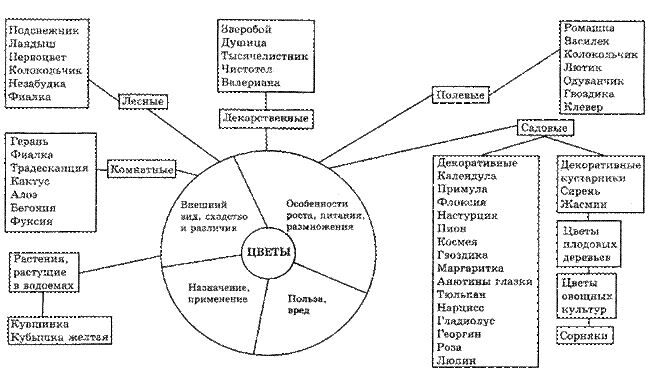 